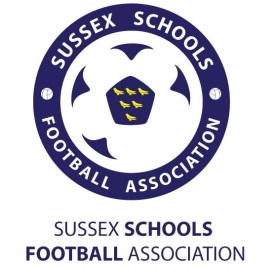 SUSSEX SCHOOLS FAU14 Coach Jim Colston – 07971 163006 Email – football@buckswood.co.ukPlease forward this email to your Headteacher / Head of year 9 and Head of PE so that none of the boys in your school miss out on the opportunity to represent Sussex Schools  in September. We must all work together to build a successful football squad for the county.Dear Headteacher/Head of PE/ Head of YearThank you for taking the time to read this email.It is to inform you of the Sussex Schools Year 9 (u14) County Football trials which are to be held at Ark William Parker Academy Hastings TN34 2NT  Thursday 18th September 5pm – 7.30pm and Saturday 20th September at St Wilfreds Catholic School Crawley RH11 8PG 11am – 1.30pm with those successful invited to attend a final trial match on Thursday 25th September.                              To represent Sussex County Schools, players are required to be of an advanced standard so please select only those you feel are capable.Maximum of three per school to be nominated. All players must be going in to year nine in September 2014 to be eligible for selection. Once you have selected them please inform the player/s and forward their information to this email. Further instructions will then be sent to the parent mobile number. You will be informed of any boys from your school that are successful in gaining a place in the new squad.TRIAL DATES-  Ark William Parker Academy Hastings – AWP – 18th Sept start 5pm – finish 7.30pm St wIlfreds Catholic School Crawley  – STW – 20th Sept start 11am finish 1.30pm Many thanks in anticipation,Jim Colston / John Lovell  Sussex Schools u14s PLAYERNAMEPOSITIONPLAYEDPARENT CONTACT MOBILE NOSCHOOLATTENDINGProfessional AcademyPlayed for if any Trial AttendingWP / STW